Урок в темі № 9Тема. Контрольна робота №3Мета: виявити рівень засвоєння обов'язкових знань та вмінь з теми «Функція», передбачених програмою з математики та ступінь сформованості навичок.Тип уроку: контроль знань та вмінь.Форма проведення: тематична контрольна робота.Хід урокуІ. Перевірка домашнього завданняII.Умова тематичної контрольної роботиIII. Розв'язання та відповіді на завдання тематичної контрольної роботиIV. Підсумки урокуУчні отримують матеріали для самоперевірки.Варіант 1Варіант 21º. Функцію задано формулою       у = -2х + 7. Визначте:1º. Функцію задано формулою       у = 8х – 3. Визначте:1) значення функції, якщо значення аргументу дорівнює 6;1) значення функції, якщо значення аргументу дорівнює 2;2) значення аргументу, при якому значення функції дорівнює -9;2) значення аргументу, при якому значення функції дорівнює -19;3) чи проходить графік функції через точку А (-4; 15).3) чи проходить графік функції через точку В (-2; -13)?2°. Побудуйте графік функції      у = 3х – 2. Користуючись графіком, знайдіть:1) значення функції, що відповідає аргументу 2;2°. Побудуйте графік функції      у = -2х + 5. Користуючись графіком, знайдіть:1) значення функції, що відповідає аргументу 2;2) значення аргументу, при якому значення функції дорівнює -5;2) значення аргументу, при якому значення функції дорівнює -1;3) при яких значеннях аргументу функція набуває додатних значень?3) при яких значеннях аргументу функція набуває від'ємних значень?3*. Знайдіть координати точок перетину графіків функцій у = -38х +15 та  у = -21х – 36.3*. Знайдіть координати точок перетину графіків функцій      у = 47х – 9 та у = -13х + 231.4*. Знайдіть область визначення функції .4*. Знайдіть область визначення функції .5*. Не виконуючи побудови, знайдіть координати точок перетину графіка функції у = 0,5х – 3  з осями координат.5*. Не виконуючи побудови, знайдіть координати точок перетину графіка функції у = -0,8х + 4 з осями координат.6**. Задайте формулою лінійну функцію, графік якої паралельний до графіка функції у = 3х – 7 і проходить-через точку А(3; 6).6**. Задайте формулою лінійну функцію, графік якої паралельний до прямої у = -5х + 8 і проходить через точку B(-2; 8).Варіант 1Варіант 1Варіант 1Варіант 1Варіант 1Варіант 1Варіант 2Варіант 2Варіант 2Варіант 2Варіант 2Варіант 2Варіант 21°. 1) х = 6; у = -2 · 6 + 7 = -5; 2) у = -9; -2х + 7 = -9; -2х = -16; х = 8;1°. 1) х = 6; у = -2 · 6 + 7 = -5; 2) у = -9; -2х + 7 = -9; -2х = -16; х = 8;1°. 1) х = 6; у = -2 · 6 + 7 = -5; 2) у = -9; -2х + 7 = -9; -2х = -16; х = 8;1°. 1) х = 6; у = -2 · 6 + 7 = -5; 2) у = -9; -2х + 7 = -9; -2х = -16; х = 8;1°. 1) х = 6; у = -2 · 6 + 7 = -5; 2) у = -9; -2х + 7 = -9; -2х = -16; х = 8;1°. 1) х = 6; у = -2 · 6 + 7 = -5; 2) у = -9; -2х + 7 = -9; -2х = -16; х = 8;1º. 1) х = 2; у = 8 · 2 – 3 = 13;2) у = -19; 8х – 3 = -19; 8х = -16; х = -2;1º. 1) х = 2; у = 8 · 2 – 3 = 13;2) у = -19; 8х – 3 = -19; 8х = -16; х = -2;1º. 1) х = 2; у = 8 · 2 – 3 = 13;2) у = -19; 8х – 3 = -19; 8х = -16; х = -2;1º. 1) х = 2; у = 8 · 2 – 3 = 13;2) у = -19; 8х – 3 = -19; 8х = -16; х = -2;1º. 1) х = 2; у = 8 · 2 – 3 = 13;2) у = -19; 8х – 3 = -19; 8х = -16; х = -2;1º. 1) х = 2; у = 8 · 2 – 3 = 13;2) у = -19; 8х – 3 = -19; 8х = -16; х = -2;1º. 1) х = 2; у = 8 · 2 – 3 = 13;2) у = -19; 8х – 3 = -19; 8х = -16; х = -2;3) А(-4; 15): 15 = -2 · (-4) + 7; 15 = 15 -правильна, отже, графік проходить через т. А.3) А(-4; 15): 15 = -2 · (-4) + 7; 15 = 15 -правильна, отже, графік проходить через т. А.3) А(-4; 15): 15 = -2 · (-4) + 7; 15 = 15 -правильна, отже, графік проходить через т. А.3) А(-4; 15): 15 = -2 · (-4) + 7; 15 = 15 -правильна, отже, графік проходить через т. А.3) А(-4; 15): 15 = -2 · (-4) + 7; 15 = 15 -правильна, отже, графік проходить через т. А.3) А(-4; 15): 15 = -2 · (-4) + 7; 15 = 15 -правильна, отже, графік проходить через т. А.3) В(-2; -13): -13 = 8 · (-2) – 3 – неправильна рівність, отже, т. В не належить графіку.3) В(-2; -13): -13 = 8 · (-2) – 3 – неправильна рівність, отже, т. В не належить графіку.3) В(-2; -13): -13 = 8 · (-2) – 3 – неправильна рівність, отже, т. В не належить графіку.3) В(-2; -13): -13 = 8 · (-2) – 3 – неправильна рівність, отже, т. В не належить графіку.3) В(-2; -13): -13 = 8 · (-2) – 3 – неправильна рівність, отже, т. В не належить графіку.3) В(-2; -13): -13 = 8 · (-2) – 3 – неправильна рівність, отже, т. В не належить графіку.3) В(-2; -13): -13 = 8 · (-2) – 3 – неправильна рівність, отже, т. В не належить графіку.2°. у = 3х – 2          у > 0, якщо х >.2°. у = 3х – 2          у > 0, якщо х >.2°. у = 3х – 2          у > 0, якщо х >.2°. у = 3х – 2          у > 0, якщо х >.2°. у = 3х – 2          у > 0, якщо х >.2°. у = 3х – 2          у > 0, якщо х >.2° у = -2x + 5          у < 0, якщо х >2,5.2° у = -2x + 5          у < 0, якщо х >2,5.2° у = -2x + 5          у < 0, якщо х >2,5.2° у = -2x + 5          у < 0, якщо х >2,5.2° у = -2x + 5          у < 0, якщо х >2,5.2° у = -2x + 5          у < 0, якщо х >2,5.2° у = -2x + 5          у < 0, якщо х >2,5.х02-1х0123у-24-5у531-1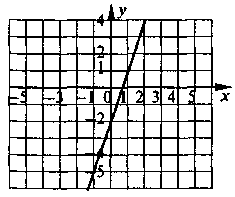 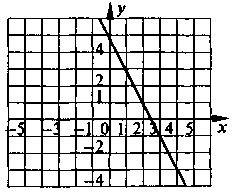 3*. у = -38х + 15, у = -21х – 36  -38х + 15 = -21х – 36;-17х = -51; ; х = 3у = -21 · 3 – 36 = -63 – 36 = -99А(3; -99)3*. у = -38х + 15, у = -21х – 36  -38х + 15 = -21х – 36;-17х = -51; ; х = 3у = -21 · 3 – 36 = -63 – 36 = -99А(3; -99)3*. у = -38х + 15, у = -21х – 36  -38х + 15 = -21х – 36;-17х = -51; ; х = 3у = -21 · 3 – 36 = -63 – 36 = -99А(3; -99)3*. у = -38х + 15, у = -21х – 36  -38х + 15 = -21х – 36;-17х = -51; ; х = 3у = -21 · 3 – 36 = -63 – 36 = -99А(3; -99)3*. у = -38х + 15, у = -21х – 36  -38х + 15 = -21х – 36;-17х = -51; ; х = 3у = -21 · 3 – 36 = -63 – 36 = -99А(3; -99)3*. у = -38х + 15, у = -21х – 36  -38х + 15 = -21х – 36;-17х = -51; ; х = 3у = -21 · 3 – 36 = -63 – 36 = -99А(3; -99)3*. у = 47х – 9; у = -13х + 231  47х – 9 = -13х + 231;60х = 240, х = 4у = 47 · 4 – 9 = 188 – 9 = 179 В(4; 179)3*. у = 47х – 9; у = -13х + 231  47х – 9 = -13х + 231;60х = 240, х = 4у = 47 · 4 – 9 = 188 – 9 = 179 В(4; 179)3*. у = 47х – 9; у = -13х + 231  47х – 9 = -13х + 231;60х = 240, х = 4у = 47 · 4 – 9 = 188 – 9 = 179 В(4; 179)3*. у = 47х – 9; у = -13х + 231  47х – 9 = -13х + 231;60х = 240, х = 4у = 47 · 4 – 9 = 188 – 9 = 179 В(4; 179)3*. у = 47х – 9; у = -13х + 231  47х – 9 = -13х + 231;60х = 240, х = 4у = 47 · 4 – 9 = 188 – 9 = 179 В(4; 179)3*. у = 47х – 9; у = -13х + 231  47х – 9 = -13х + 231;60х = 240, х = 4у = 47 · 4 – 9 = 188 – 9 = 179 В(4; 179)3*. у = 47х – 9; у = -13х + 231  47х – 9 = -13х + 231;60х = 240, х = 4у = 47 · 4 – 9 = 188 – 9 = 179 В(4; 179)4*. х2 + 2х ≠ 0х(х + 2) ≠ 0Область визначення функції  х ≠ 0; х ≠ -2.4*. х2 + 2х ≠ 0х(х + 2) ≠ 0Область визначення функції  х ≠ 0; х ≠ -2.4*. х2 + 2х ≠ 0х(х + 2) ≠ 0Область визначення функції  х ≠ 0; х ≠ -2.4*. х2 + 2х ≠ 0х(х + 2) ≠ 0Область визначення функції  х ≠ 0; х ≠ -2.4*. х2 + 2х ≠ 0х(х + 2) ≠ 0Область визначення функції  х ≠ 0; х ≠ -2.4*. х2 + 2х ≠ 0х(х + 2) ≠ 0Область визначення функції  х ≠ 0; х ≠ -2.4*. х2 – 3х ≠ 0х(х – 3) ≠ 0Область визначення функції  х ≠ 0; х ≠ 3.4*. х2 – 3х ≠ 0х(х – 3) ≠ 0Область визначення функції  х ≠ 0; х ≠ 3.4*. х2 – 3х ≠ 0х(х – 3) ≠ 0Область визначення функції  х ≠ 0; х ≠ 3.4*. х2 – 3х ≠ 0х(х – 3) ≠ 0Область визначення функції  х ≠ 0; х ≠ 3.4*. х2 – 3х ≠ 0х(х – 3) ≠ 0Область визначення функції  х ≠ 0; х ≠ 3.4*. х2 – 3х ≠ 0х(х – 3) ≠ 0Область визначення функції  х ≠ 0; х ≠ 3.4*. х2 – 3х ≠ 0х(х – 3) ≠ 0Область визначення функції  х ≠ 0; х ≠ 3.5*. у = 0,5х – 3. Вісь Ох: у = 0; 0,5х – 3 = 0; В(6; 0). Вісь Оу: х = 0; у = - 3; А(0; - 3).5*. у = 0,5х – 3. Вісь Ох: у = 0; 0,5х – 3 = 0; В(6; 0). Вісь Оу: х = 0; у = - 3; А(0; - 3).5*. у = 0,5х – 3. Вісь Ох: у = 0; 0,5х – 3 = 0; В(6; 0). Вісь Оу: х = 0; у = - 3; А(0; - 3).5*. у = 0,5х – 3. Вісь Ох: у = 0; 0,5х – 3 = 0; В(6; 0). Вісь Оу: х = 0; у = - 3; А(0; - 3).5*. у = 0,5х – 3. Вісь Ох: у = 0; 0,5х – 3 = 0; В(6; 0). Вісь Оу: х = 0; у = - 3; А(0; - 3).5*. у = 0,5х – 3. Вісь Ох: у = 0; 0,5х – 3 = 0; В(6; 0). Вісь Оу: х = 0; у = - 3; А(0; - 3).5*. Вісь Оу: х =0; у = 4; А(0; 4); вісь Ох: у = 0; -0,8х + 4 = 0; х = 5; В (5; 0).5*. Вісь Оу: х =0; у = 4; А(0; 4); вісь Ох: у = 0; -0,8х + 4 = 0; х = 5; В (5; 0).5*. Вісь Оу: х =0; у = 4; А(0; 4); вісь Ох: у = 0; -0,8х + 4 = 0; х = 5; В (5; 0).5*. Вісь Оу: х =0; у = 4; А(0; 4); вісь Ох: у = 0; -0,8х + 4 = 0; х = 5; В (5; 0).5*. Вісь Оу: х =0; у = 4; А(0; 4); вісь Ох: у = 0; -0,8х + 4 = 0; х = 5; В (5; 0).5*. Вісь Оу: х =0; у = 4; А(0; 4); вісь Ох: у = 0; -0,8х + 4 = 0; х = 5; В (5; 0).5*. Вісь Оу: х =0; у = 4; А(0; 4); вісь Ох: у = 0; -0,8х + 4 = 0; х = 5; В (5; 0).6**. Пряма у = 3х – 7 паралельна до у = kх + b, тому k = 3. Оскільки A(3; 6) належить графіку у = 3х + b,6**. Пряма у = 3х – 7 паралельна до у = kх + b, тому k = 3. Оскільки A(3; 6) належить графіку у = 3х + b,6**. Пряма у = 3х – 7 паралельна до у = kх + b, тому k = 3. Оскільки A(3; 6) належить графіку у = 3х + b,6**. Пряма у = 3х – 7 паралельна до у = kх + b, тому k = 3. Оскільки A(3; 6) належить графіку у = 3х + b,6**. Пряма у = 3х – 7 паралельна до у = kх + b, тому k = 3. Оскільки A(3; 6) належить графіку у = 3х + b,6**. Пряма у = 3х – 7 паралельна до у = kх + b, тому k = 3. Оскільки A(3; 6) належить графіку у = 3х + b,6**. Пряма у = -5х + 8 і пряма у = kх + b паралельні, тому k = -5.Оскільки B(-2; 8) належить графіку6**. Пряма у = -5х + 8 і пряма у = kх + b паралельні, тому k = -5.Оскільки B(-2; 8) належить графіку6**. Пряма у = -5х + 8 і пряма у = kх + b паралельні, тому k = -5.Оскільки B(-2; 8) належить графіку6**. Пряма у = -5х + 8 і пряма у = kх + b паралельні, тому k = -5.Оскільки B(-2; 8) належить графіку6**. Пряма у = -5х + 8 і пряма у = kх + b паралельні, тому k = -5.Оскільки B(-2; 8) належить графіку6**. Пряма у = -5х + 8 і пряма у = kх + b паралельні, тому k = -5.Оскільки B(-2; 8) належить графіку6**. Пряма у = -5х + 8 і пряма у = kх + b паралельні, тому k = -5.Оскільки B(-2; 8) належить графікуто 6 = 3 · 3 + b; b = 6 – 9; b = -3. Отже, шукана функція у = 3х - 3то 6 = 3 · 3 + b; b = 6 – 9; b = -3. Отже, шукана функція у = 3х - 3то 6 = 3 · 3 + b; b = 6 – 9; b = -3. Отже, шукана функція у = 3х - 3то 6 = 3 · 3 + b; b = 6 – 9; b = -3. Отже, шукана функція у = 3х - 3то 6 = 3 · 3 + b; b = 6 – 9; b = -3. Отже, шукана функція у = 3х - 3то 6 = 3 · 3 + b; b = 6 – 9; b = -3. Отже, шукана функція у = 3х - 3у = -5х + b, то 8 = -5(-2) + b; b = 8 – 10; b = -2.Отже, шукана функція у = -5х – 2 у = -5х + b, то 8 = -5(-2) + b; b = 8 – 10; b = -2.Отже, шукана функція у = -5х – 2 у = -5х + b, то 8 = -5(-2) + b; b = 8 – 10; b = -2.Отже, шукана функція у = -5х – 2 у = -5х + b, то 8 = -5(-2) + b; b = 8 – 10; b = -2.Отже, шукана функція у = -5х – 2 у = -5х + b, то 8 = -5(-2) + b; b = 8 – 10; b = -2.Отже, шукана функція у = -5х – 2 у = -5х + b, то 8 = -5(-2) + b; b = 8 – 10; b = -2.Отже, шукана функція у = -5х – 2 у = -5х + b, то 8 = -5(-2) + b; b = 8 – 10; b = -2.Отже, шукана функція у = -5х – 2 